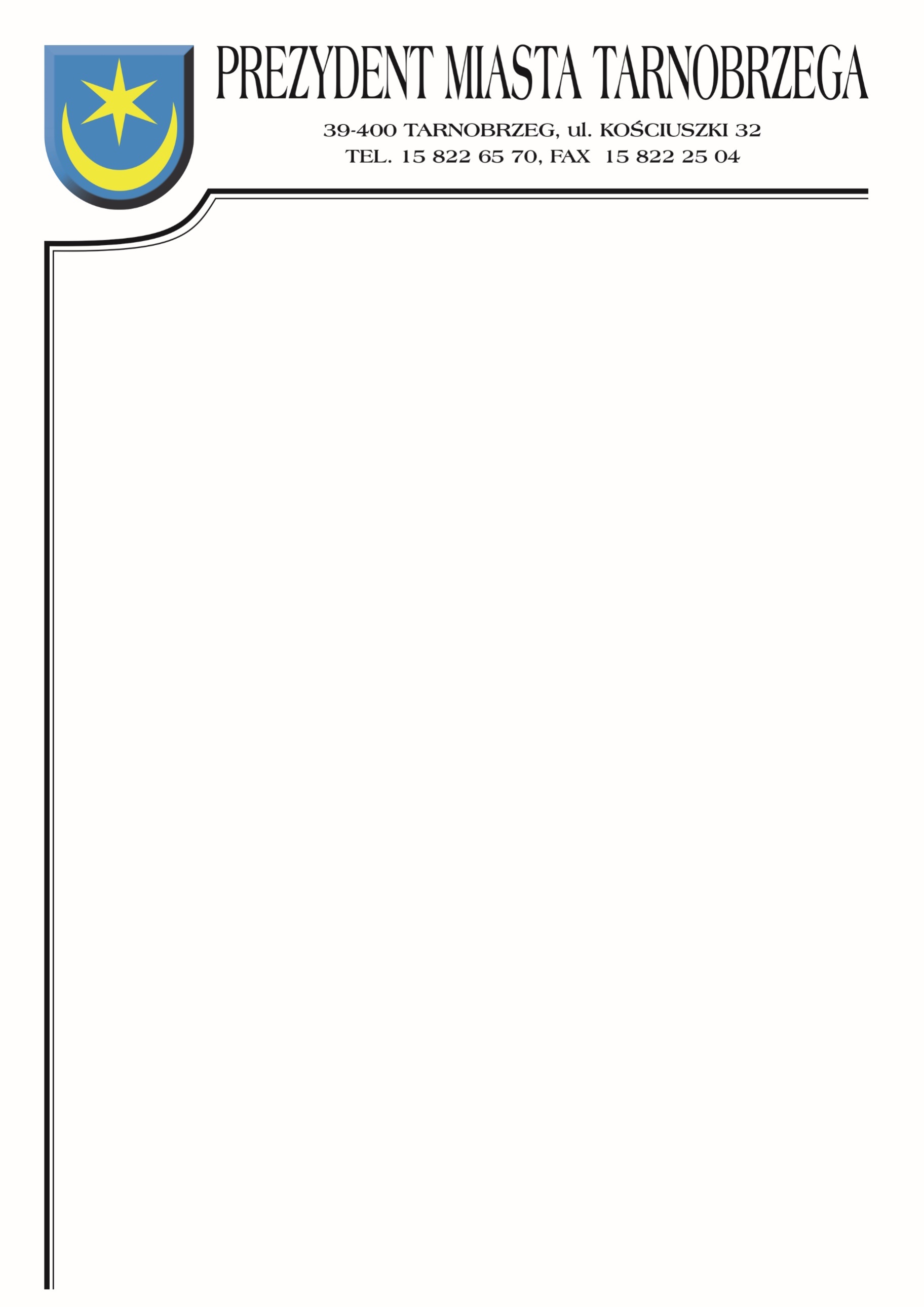 Znak sprawy: BZP-I.271.37.2022			 Tarnobrzeg, dnia 19 grudnia 2022r.Zamawiający:Miasto Tarnobrzeg reprezentowane przez Prezydenta Miasta Tarnobrzegaul. Kościuszki 3239-400 TarnobrzegINFORMACJA O KWOCIE PRZEZNACZONEJ NA SFINANSOWANIE ZAMÓWIENIADotyczy postępowania na wykonanie zadania pn.: Zaciągnięcie kredytu w kwocie 59 429 027,89 zł na wcześniejszą spłatę zobowiązań przypadających do spłaty po roku budżetowym w celu obniżenia łącznego kosztu ich obsługi.Działając na podstawie art. 222 ust. 4 ustawy z 11 września 2019r. – Prawo zamówień publicznych (Dz.U. 2022, poz. 1710 ze zm.), Zamawiający informuje, że na sfinansowanie zamówienia zamierza przeznaczyć kwotę 44 700 824,38 PLN brutto.